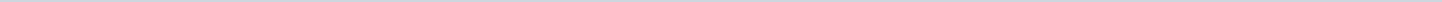 Geen documenten gevonden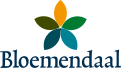 Gemeente BloemendaalAangemaakt op:Gemeente Bloemendaal29-03-2024 08:12verordening0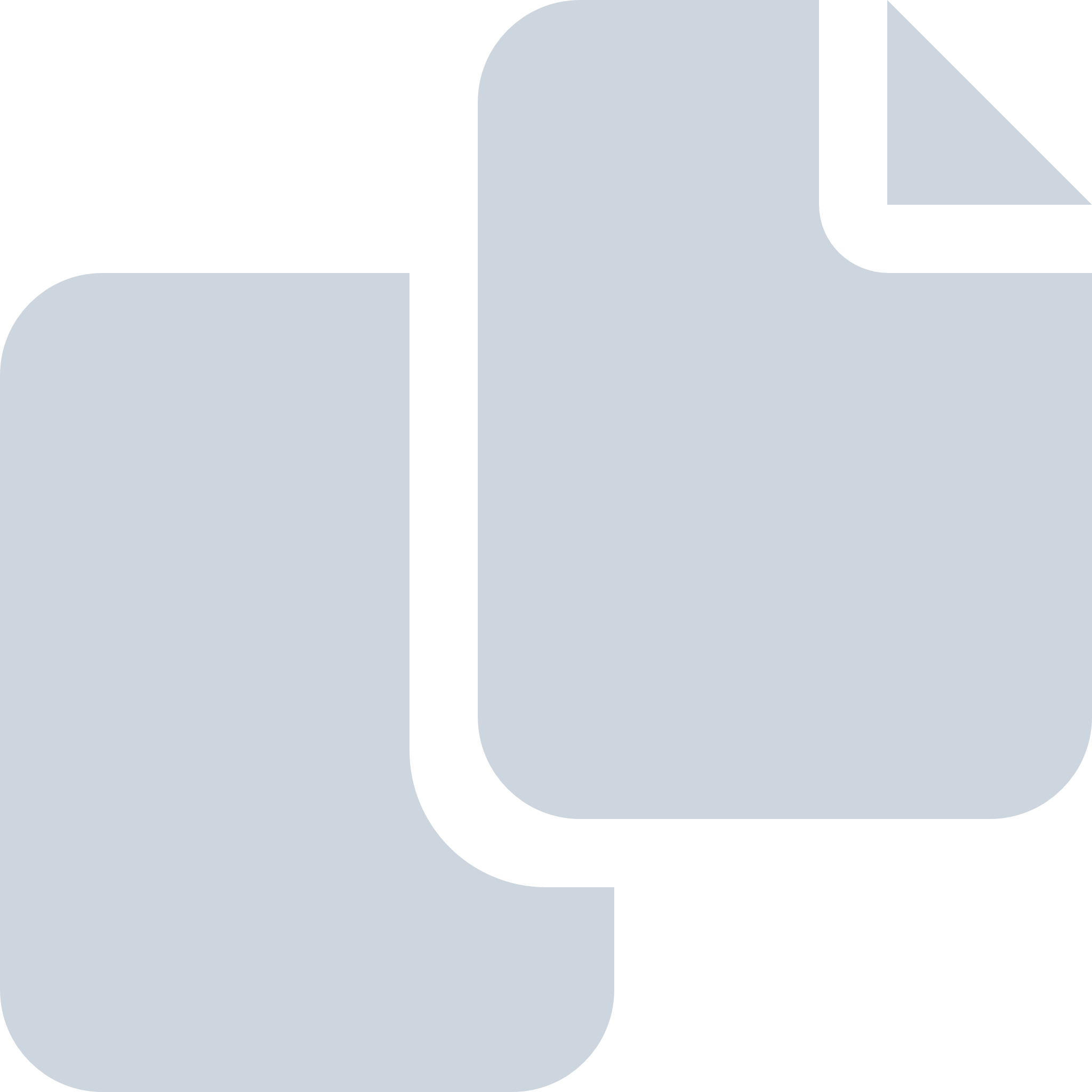 Periode: februari 2023